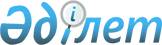 О внесении изменения в решение акима Кудуксайского сельского округа от 9 февраля 2009 года № 2 "Құдықсай ауылдық округінің елді мекендеріне көше атауын беру туралы"Решение акима Кудуксайского сельского округа Хромтауского района Актюбинской области от 24 апреля 2017 года № 4. Зарегистрировано Департаментом юстиции Актюбинской области 27 апреля 2017 года № 5471
      В соответствии со статьей 35 Закона Республики Казахстан от 23 января 2001 года "О местном государственном управлении и самоуправлении в Республике Казахстан", Закона Республики Казахстан от 9 февраля 2009 года "О внесении изменений и дополнений в некоторые законодательные акты Республики Казахстан по вопросам местного государственного управления и самоуправления", аким Кудуксайского сельского округа РЕШИЛ:
      1. Внести в решение акима Кудуксайского сельского округа на казахском языке от 9 февраля 2009 года № 2 "Құдықсай ауылдық округінің елді мекендеріне көше атауын беру туралы" (зарегистрированное в Реестре государственной регистрации нормативных правовых актов № 3-12-81, опубликованное 12 февраля 2009 года в районной газете "Хромтау") следующее изменение:
      преамбулу указанного решения изложить в новой редакции:
      "Қазақстан Республикасының 2001 жылғы 23 қантардағы "Қазақстан Республикасындағы жергілікті мемлекеттік басқару және өзін-өзі басқару туралы" Заңының 35 бабына, Қазақстан Республикасының 1993 жылғы 8 желтоқсандағы "Қазақстан Республикасының әкiмшiлiк-аумақтық құрылысы туралы" Заңының 14 бабына, сондай-ақ, Құдықсай ауылдық округіне қарайтын елді-мекен тұрғындарының 2009 жылғы 02 ақпандағы конференциясының хаттамасына сәйкес, Құдықсай ауылдық округінің әкімі ШЕШІМ ҚАБЫЛДАДЫ:".
      2. Настоящее решение вводится в действие по истечении десяти календарных дней после дня его первого официального опубликования.
					© 2012. РГП на ПХВ «Институт законодательства и правовой информации Республики Казахстан» Министерства юстиции Республики Казахстан
				
      Аким Кудуксайского сельского округа

Н. Изтлеуов
